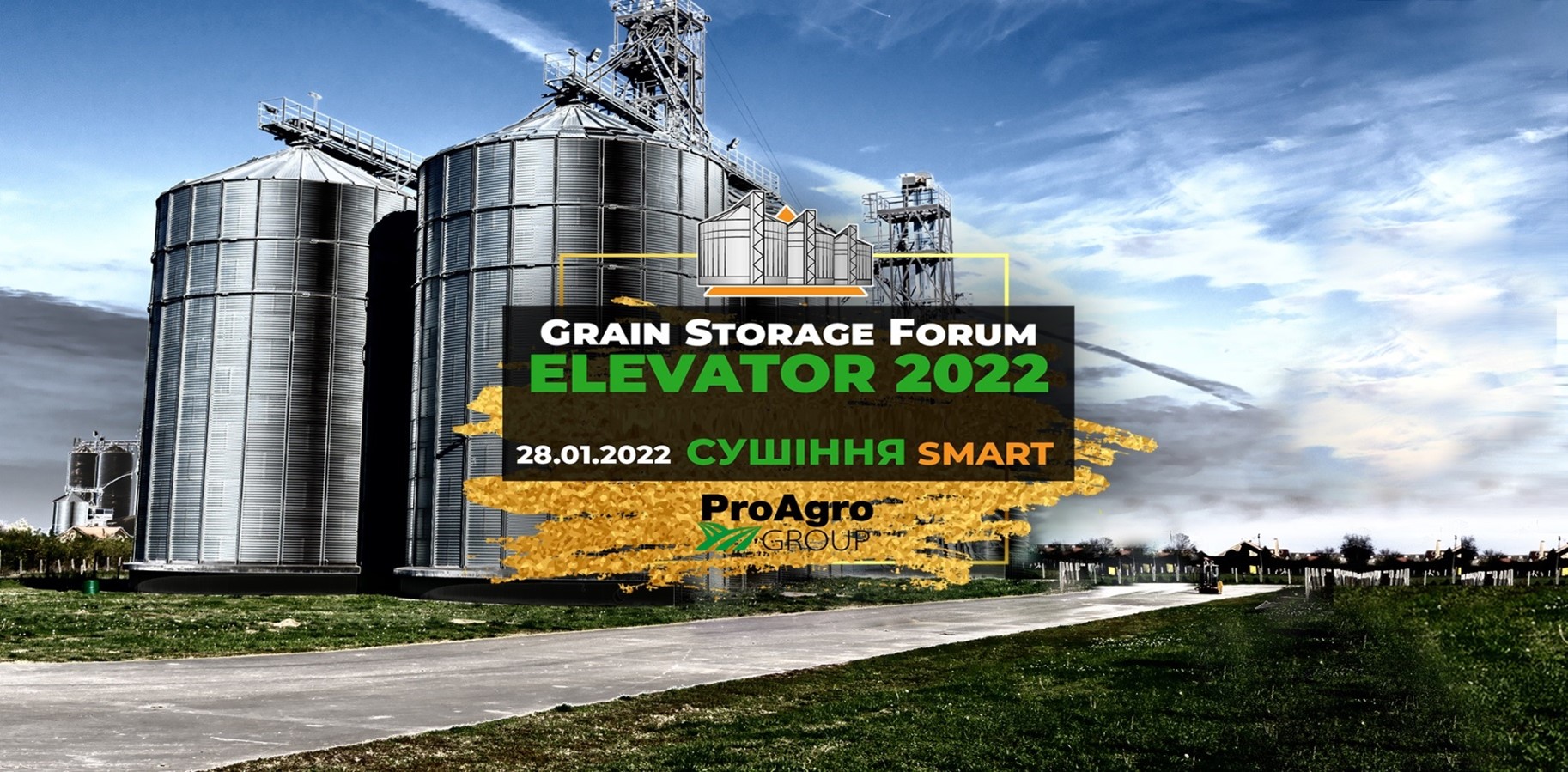 REGISTRATION FORM OF THE FORUM PARTICIPANTTo participate, fill out the registration form below and send it to: proagro-inform@ukr.netINFORMATION ABOUT PARTICIPANTSREGISTRATION FEE – 300 EURDiscounts: every third participant from one company – for free!
Payment is made on the basis of an invoice from the Organizer and completed registration form from the Customer. In case of refusal to participate 10 days before the event, the participant is refunded 100% of the ticket cost. If you refuse to participate less than 10 days before the event - the sum is not refundable and is considered as income of the Organizer. The date of refusal to participate is the date of receipt by the Organizer of a written notice from the participant. By signing this form, you give permission for the processing of personal data.Contacts: Tel What's up +380 96 899 4272Company’s nameType of activityLegal addressPayment detailsPhoneE-mailWebsiteName, position of the head of the companyName of contact personName, position, e-mail, phone number of the participantName, position, e-mail, phone number of the participantName, position, e-mail, phone number of the participant